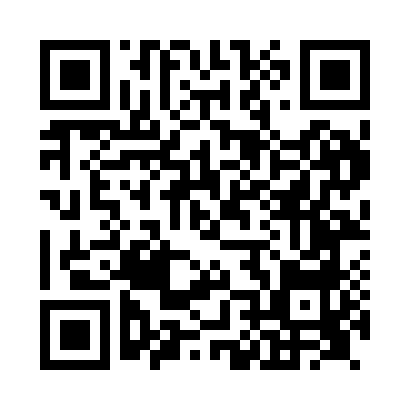 Prayer times for Neepsend, South Yorkshire, UKMon 1 Jul 2024 - Wed 31 Jul 2024High Latitude Method: Angle Based RulePrayer Calculation Method: Islamic Society of North AmericaAsar Calculation Method: HanafiPrayer times provided by https://www.salahtimes.comDateDayFajrSunriseDhuhrAsrMaghribIsha1Mon2:564:421:106:519:3711:232Tue2:574:431:106:509:3711:233Wed2:574:441:106:509:3611:234Thu2:584:451:106:509:3611:235Fri2:584:461:116:509:3511:236Sat2:594:471:116:509:3411:237Sun2:594:481:116:499:3411:228Mon3:004:491:116:499:3311:229Tue3:004:501:116:499:3211:2210Wed3:014:511:116:489:3111:2111Thu3:024:521:126:489:3011:2112Fri3:024:531:126:479:2911:2013Sat3:034:551:126:479:2811:2014Sun3:044:561:126:469:2711:1915Mon3:044:571:126:469:2611:1916Tue3:054:591:126:459:2511:1817Wed3:065:001:126:459:2411:1818Thu3:075:011:126:449:2311:1719Fri3:075:031:126:439:2111:1720Sat3:085:041:126:439:2011:1621Sun3:095:061:126:429:1911:1522Mon3:105:071:126:419:1711:1523Tue3:105:091:126:409:1611:1424Wed3:115:101:126:399:1411:1325Thu3:125:121:126:399:1311:1226Fri3:135:131:126:389:1111:1227Sat3:135:151:126:379:0911:1128Sun3:145:161:126:369:0811:1029Mon3:155:181:126:359:0611:0930Tue3:165:191:126:349:0411:0831Wed3:175:211:126:339:0311:07